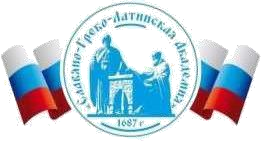 Автономная Некоммерческая Организация Высшего Образования«Славяно-Греко-Латинская Академия»Аннотация к рабочей программе дисциплиныБ1.О.20 ЭкономикаБ1.О.20 ЭкономикаСОГЛАСОВАНОДиректор Института _______________________,кандидат философских наук_______________________Одобрено:Решением Ученого Советаот «22» апреля 2022 г. протокол № 5УТВЕРЖДАЮРектор АНО ВО «СГЛА»_______________ Храмешин С.Н.Направление подготовки38.03.02 МенеджментНаправленность (профиль)Управление бизнесомКафедрамеждународных отношений и социально-экономических наукФорма обученияГод начала обученияОчная2022Реализуется в семестре1  курс 1Наименование дисциплиныБ1.О.20 ЭкономикаКраткое содержаниеПредмет, метод и функции экономики как науки. Производство и его экономическая организация. Собственность и формы хозяйствования в экономике. Рыночная экономика: сущность и структура. Спрос и предложение в механизме рынка. Деньги. Денежное обращения. Инфляция. Цена и ценообразование в рыночной экономике. Рыночная конкуренция и рыночная власть. Факторные рынки. Рынок земли. Рынок капиталов и ценных бумаг. Рынок труда. Рыночная инфраструктура. Рынок товаров. Государство в рыночной экономике. Финансы и финансовая система. Доходы в рыночной экономике. Налоги и налоговая система. Макроэкономическое равновесие и макроэкономический рост. Цикличность экономического развития. Современное всемирное хозяйствоРезультаты обучения по дисциплинеПонимая базовые принципы функционирования экономики и экономического развития, цели и формы участия государства в экономике способен принимать обоснованные экономические решения в различных областях жизнедеятельностиПрименяя методы личного экономического и финансового планирования для достижения текущих и долгосрочных финансовых целей способен принимать обоснованные экономические решения в различных областях жизнедеятельностиИспользуя финансовые инструменты для управления личными финансами, контролирует собственные экономические и финансовые риски способен принимать обоснованные экономические решения в различных областях жизнедеятельностиТрудоемкость, з.е.5Форма отчетностиЭкзаменПеречень основной и дополнительной литературы, необходимой для освоения дисциплиныПеречень основной и дополнительной литературы, необходимой для освоения дисциплиныОсновная литератураЭкономическая теория : учебник  / В. М. Агеев, А. А. Кочетков, В. И. Новичков [и др.] ; под общ. ред. А. А. Кочеткова. – 6-е изд, стер. – Москва :Дашков и К°, 2020. – 696 с. : ил. – (Учебные издания для бакалавров). – Режим доступа: URL: https://biblioclub.ru/index.php?page=book&id=573175. – ISBN 978-5-394-03537-1. – Текст : электронный.Экономическая теория: микроэкономика - 1, 2. Мезоэкономика : учебник / Г. П. Журавлева, В. В. Громыко, М. И. Забелина [и др.] ; под общ. ред. Г. П. Журавлевой ; Российский экономический университет им. Г. В. Плеханова. – 10-е изд., стер. – Москва : Дашков и К°, 2021. – 934 с. : ил., табл., схем., граф. – Режим доступа: URL: https://biblioclub.ru/index.php? page=book&id=684200. – Библиогр. в кн. – ISBN 978-5-394-04124-2. – Текст: электронный.Экономическая теория: макроэкономика-1, 2. Мегаэкономика. Экономика трансформаций : учебник / Г. П. Журавлева, Д. Г. Александров, В. В. Громыко [и др.] ; под общ. ред. Г. П. Журавлевой ; Российский экономический университет им. Г. В. Плеханова. – 5-е изд., стер. – Москва : Дашков и К°, 2021. – 920 с. : ил., табл., схем., граф. – Режим доступа: URL: https://biblioclub.ru/index.php?page=book&id=684202. – Библиогр. в кн. – ISBN 978-5-394-04125-9. – Текст : электронный.Николаева, И. П. Экономическая теория: учебник / И. П. Николаева. – 5-еизд. – Москва : Дашков и К°, 2021. – 330 с. : ил., табл., граф. – (Учебные издания для бакалавров). – Режим доступа: URL: https://biblioclub.ru/index.php?page=book&id=684327. – Библиогр. в кн. ISBN 978-5-394-04318-5. – Текст: электронный.Дополнительная литература1. Долгова, Т.В. Экономика / Т.В. Долгова / Е.Б. Ермишина : учебное пособие Электронный ресурс : Южный институт менеджмента, Ай Пи Эр Медиа ; Краснодар, Саратов, 2017. - 69 c. - Книга находится в базовой версии ЭБС IPRbooks., экземпляров неограниченноЕрмишина, Е.Б.<BR>&nbsp;&nbsp;&nbsp; Макроэкономика Электронный ресурс : учебное пособие / Т.В. Долгова / Е.Б. Ермишина. Краснодар, Саратов: Южный институт менеджмента, Ай Пи Эр Медиа, 2017. - 276 c. - Книга находится в базовой версии ЭБС IPRbooks. - ISBN 978-5-93926-305-4 Ермишина, Е.Б.<BR>&nbsp;&nbsp;&nbsp; МикроэкономикаЭлектронный ресурс : учебное пособие / Т.В. Долгова / Е.Б. Ермишина. Краснодар, Саратов: Южный институт менеджмента, Ай Пи Эр Медиа, 2017. - 197 c. - Книга находится в базовой версии ЭБС IPRbooks. – ISBN 978-5-93926-303-04. Наровлянская, Т. Н.<BR>&nbsp;&nbsp;&nbsp; Экономическая теория (политическая экономия) Электронный ресурс : Учебное пособие для вузов / Т. Н. Наровлянская, Н. П. Щепачева, Е. О. Сазонова. - Оренбург: Оренбургский государственный университет, ЭБС АСВ, 2016. - 267 с. Книга находится в премиум-версии ЭБС IPR BOOKS. - ISBN 978-5-74101470-7